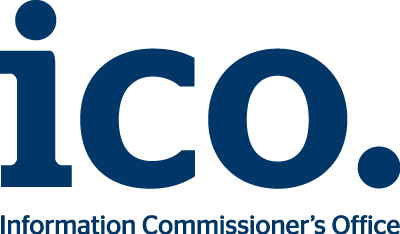 Grants Programme 2021/22 Interim Project Report FormPlease return this form together with your expenses report to icograntsprogramme@ico.org.uk Lead ResearcherName and address of OrganisationProject TitleProject Completion DateKey MilestonesKey MilestonesKey MilestonesDetailTarget DateAchieved (Y/N)Milestones OutstandingMilestones OutstandingMilestones OutstandingDetail Reason OutstandingRevised Target Date (agreed with ICO)Summary of Progress (maximum 200 words)DeclarationDeclarationI certify that the information I have provided on this form is correct. I understand that should information be found to be false, the ICO reserves the right to withdraw funding and to recover any funds paid under the Grants Programme.I certify that the information I have provided on this form is correct. I understand that should information be found to be false, the ICO reserves the right to withdraw funding and to recover any funds paid under the Grants Programme.SignedDatedFor Office Use OnlyFor Office Use OnlyGGIS Scheme NumberGGIS Award NumberDetails of any concerns/risksReviewed byDate